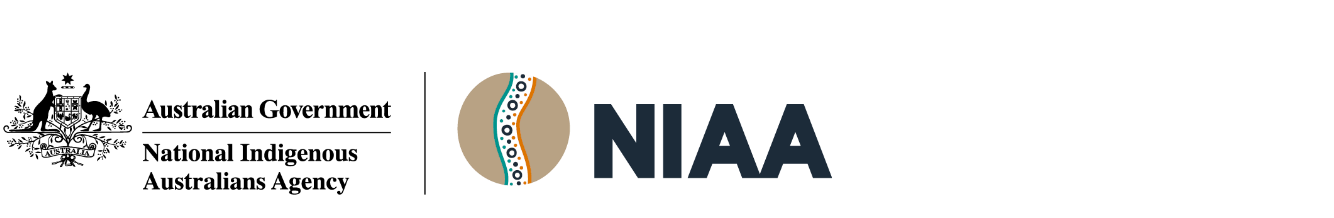 Indexed file list for the National Indigenous Australians Agency
1 July – 31 December 2023 ContentsContents	2Central	4Arnhem Land & Groote Eylandt	4Central Australia	4NT Strategy & Policy	4Top End & Tiwi Islands	5Closing the Gap, Connection and Culture	5Closing the Gap	5Corporate	5Executive	5Eastern	6North QLD	6South QLD	7Economic Empowerment	7Community and Development Program	7Employment	8Land and Native Title	8Remote Employment Implementation	8Remote Employment Policy	8Grants and Finance	9Finance and IT	9Grants Management Unit	9Office of the Registrar of Indigenous Corporations	10Remote Australia Project	10Social Policy	11Early Years and Education	11Executive	11Families and Safety	11Health and Wellbeing	12Housing and Infrastructure	13Strategy	13Empowerment	13Strategic Insights	14Strategic Policy	15West and South	16Greater WA	16Kimberley	16Victoria/ Tasmania	17Central Arnhem Land & Groote EylandtCentral Australia NT Strategy & Policy Top End & Tiwi IslandsClosing the Gap, Connection and CultureClosing the GapCorporate	ExecutiveEasternNorth QLD South QLDEconomic Empowerment  Community and Development Program Employment Land and Native TitleRemote Employment Implementation Remote Employment PolicyGrants and Finance Finance and IT Grants Management Unit Office of the Registrar of Indigenous Corporations Remote Australia Project Social PolicyEarly Years and Education Executive Families and Safety Health and Wellbeing Housing and Infrastructure Strategy Empowerment Strategic Insights  Strategic Policy Transformation Management Office West and SouthGreater WAKimberley Victoria/ Tasmania File No.File TitleU23-26454XXXXXXXXXXX XXXXXXX LTDU23-30649XXXXXXXXXXX Aboriginal CorporationU23-30114XXXXXXXX XXXXXX companyU23-28268XXXXXXX XXXXX XXXXXX XXX CorpU23-28283XXXXXX XXXXXX XXX CorpU23-28272XXXXXXXXX XXXXXXXX XXX CorpU23-28274XXXX-XXX XXX CorpU23-28269XXXXXX XXXX XXXXXXXX XXXXXXXX CorpU23-37146XXXXXXXX XXXXXXXXX XXXXXXXX (XXX)U23-36408XXXXXXXXX XXXXXXXX XXXXXX CouncilU23-37238XXXXXX XXXXXXXXXXX XXXXXXXX Council (XXXX)U23-28278XXXXXXXXXU23-28287ActivitiesFile No.File TitleU23-22692XXXXX XXU23-33808XXX XXXXX XXXXXXXXXX PTY LTDU23-26605XXXXX XXXXXX Correctional CentreU23-32474XXXXXXXXXX XXXXXXXXXXX & XXXXXXXX Pty LtdU23-26185XXXXXXXU23-35512XXXXXXXX XXXXXX XXXXXXXXXX XX (proposed new corporation)File No.File TitleU23-34589NTBGA - Capital Works Teacher Housing SupportU23-32615NT Domestic Violence PolicyU23-23606NT Local and Regional GovernanceU23-23032Inquiry into a Process to Review Bills for their Impact on First Nations TerritoriansFile No.File TitleU23-22805Ceasing Contracts December 2023U23-19956XX XXX XXXX XXXXXXU23-24833XXXXXXXXX High School Council IncU23-20411XXXXXXXXXX XXXXX Aboriginal CorporationU23-24311XXXXXX XXXXXXXXXX XXXXXXX XXXXXXXXX XXXXXXXX Indigenous CorporationU23-25759Bulk OrderFile No.File TitleP23-7968Joint Communications StrategyP23-12957Logo and its useP23-11245CtG Secretariat CorrespondenceP23-9134Jurisdictional meetings - Peaks and State GovernmentP23-11445Independent Mechanisms National Working Group (NWG)P23-14752COO CommitteeP23-9138Jurisdictional meetings - Commonwealth and State Government -P23-10775First Nations Advisory CouncilFile No.File TitleU23-20426Corporate GroupU23-20403Integrity Group 1U23-227612023 APS Employee Census resultsU23-21801Branch Business Planning Discussions - Pilot - 2023-24U23-2895001. NIAA Performance FrameworkU23-28956Performance Monitoring 2023-24U23-28898NIAA Performance Framework - Policy and Guidance documentsU23-26849Annual Report - 2023-24U23-28409CHOA Monitoring and EvaluationU23-28411Terms of ReferenceU23-20156Harradine Report - Jan to June 2023U23-29654Surrendered SitesU23-36407Yardstick - NCDXXXXX - 2024 - XXXX XXXXXXXU23-37030AuditFile No.File TitleU23-27802XXXX XXXX XXXX XXXXXXX Aboriginal CorporationU23-22587XXXXXXX XXXX XXXXXXU23-27346XXXXXXXXXX XXXXXXXXX XXXX XXXXXXXXXX XXXXXXXXXX FNQ regionU23-24102XXXXXXX Pty Ltd - XX XXXXX XXXXXXX XXXXXXXU23-24352XXXXXXXXX XXXXXXXXXX XXXXXXXXXXXU23-19964NAIDOC 2023U23-31764XXXXXXXXXXXXXXX Land TrustU23-34461XXXXXXXXXXXX Aboriginal CorporationU23-23740XXXXX XXXXX_XXXXX-XXXXXXXU23-20688Steering CommitteeU23-19930XXXXXXXXX XXXXXXXX and XXXXXXXXX Wellbeing CentreU23-20535XXXX XXXXXXXU23-20533XXXXXXXXXXX XXXXXXX Aboriginal Corporation (XXAC)U23-20534XXXX XXXX XXXXXXXXXFile No.File TitleU23-31197XXXXXX XXXXXXX - XXXXXXXXFile No.File TitleP23-7871Service Delivery Model - TransitionU23-35080CDP Trials Final approved Phase 2 TrialsU23-36451CDP Policy and EngagementU23-27205New Remote Jobs Grantee Performance Framework 23-24U23-26635SLCU23-31503PPR14U23-31502PPR13U23-31501PPR12U23-30543PPR16 Guidance & TemplatesU23-32462PPR16 - remediation plans and ICPsU23-32460PPR16 - provider correspondenceU23-32461PPR16 - provider review requestsU23-31504AssuranceU23-23444PPR15 - provider review requestsU23-32458PPR16 - assessmentsU23-34000PPR18U23-32459PPR16 - moderationU23-34502PPR17U23-27871ANAO Audit of CDPU23-31107MEEDACFile No.File TitleP23-16387XXX XXX - XXXXXXXXXXXU23-24111TAEG Extension 2.0U23-27055NotificationsU23-25037Reporting and InputU23-27817RO ISEP Implementation resourcesU23-33186Risk and ComplianceU23-34512ISEP Draft Project Description ReviewsU23-34710Governance and PartnershipsFile No.File TitleU23-28188PBO Information Request IR- 2023- 415U23-28810XXXXXXXX XXXXXXXXXX XXXXX XXXXXXX XXXXXXXXU23-23815Nous review of NTRBsU23-36419Port MelvilleFile No.File TitleP23-11837MELP23-12648Live Issue BriefingP23-12872Senate EstimatesP23-13233Senate Estimates - GM PackP23-14573DashboardP23-11220REI Mailbox Requests - Approved RecordsFile No.File TitleP23-14612Social Enterprise TrialsP23-10343Remote Jobs Modelling Project - XXXXXXXX - XXX XXXXXP23-14138State of Australia's RegionsP23-11953Closing the GapP23-10842Disability EmploymentP23-16482QuadrantsP23-15356Aviation White PaperP23-15742Rebuilding Employment ServicesFile No.File TitleU23-32063ACCOsFile No.File TitleU23-19805Fin Delegation Feedback July 2023U23-22813TAEG ExtensionsU23-31160WWVP SoCU23-33070New JobsU23-22973Streamlining and Grant OptimisationU23-23129IndexationU23-25594ISEPU23-26721Acquittal Spot CheckU23-36846New Jobs Program TrialU23-36438Function and Effort ReviewFile No.File TitleU23-24965XXXXXXXXXXX Aboriginal Corporation XXXXXXU23-24064XXXXXX XXXXXXX Aboriginal Corporation (XXXXX)U23-24858XXXXXXX XX XXX XXXXXXXXX (XXXXX)U23-23204XXXXX XXXXXXXXX XX XXXXXXXXX XXXX XXX XXXX - XXXXXXX XXXXXXXX - XXXXX - XXXXXXXXU23-2839623-24 XXXXXXXXXXXXXXXFile No.File TitleU23-34079CEOU23-34127Regional AustraliaU23-34406FrameworkU23-33986Draft Discussion PapersU23-34068InternalU23-34071ExternalU23-31489RAWGU23-34072AdministrationU23-31858WeblinksU23-34067PlacematsU23-31806Case studies and researchU23-34078Organisation StructureU23-31548WorkplanFile No.File TitleP23-12638Closing the GapP23-13699DisabilityP23-13308ATSIMA presentationP23-11829Senate EstimatesP23-12721Urgent RequestsU23-19970FASD MeetingsU23-31539Disability Royal CommissionU23-30072CtG Outcomes 3 and 4U23-24196Inquiry into the extent and nature of poverty in AustraliaU23-23493NT Preschool Review 2023U23-28715Disability Royal CommissionU23-33818ISSP and AFB Policy Reference MaterialU23-22922AFB 2024U23-32815Universities Accord 2023U23-32711GAP - December 2023 RoundU23-22676Post 2023 policy adviceU23-34253Educational Engagement and Attainment 2024U23-36672Ceasing Activities June 2024File No.File TitleP23-15927Advice on NIAA PolicyFile No.File TitleU23-31379XXXXXXXXXX XXX XXXXXXU23-21048XXXXXXX XXXXU23-31243XXXXXXX XXXXXXXXXX XXXXXXXXXXX XXXXXXXX Aboriginal CorporationU23-25062XXXXXXXXXX XXXXXX XXXXXXX XXXXXXXX LtdU23-27626XXXXXX XX X XXXXFile No.File TitleP23-7843Inputs 2023-24P23-14653Governance 2023P23-10687National Consultation-Early Childhood ChecksP23-9397SEWB Framework RefreshP23-9328Long Covid Inquiry XXXX-XXXXXXP23-14884Health Plan implementation 2023P23-8180BriefsP23-9588Talking PointsP23-8375IHP - Program ManagementP23-9495CommunicationsP23-10324Parliamentary CommitteesP23-8374DisabilityP23-8376IHP -  Program ManagementP23-13093DRCP23-12435DSS Community-led Support Fund (CSF)P23-10882Enhanced IM (eIM)U23-25427Senate Estimates 2023-24U23-31828Ministerial Briefs 2023-24U23-19806Inputs 2023-24U23-22078ANACAD Meetings 2023-24U23-24872Governance OptionsU23-31234AOD Data CapabilityU23-24172International AOD PolicyU23-29465FFA Affordable Housing Community Services and OtherU23-33035Direct ApproachU23-24278Input on Stolen Generations IAS FundingU23-34008CW Govt COVID-19 Response InquiryU23-20144CancerU23-26389enhance Income Management (eIM) workshopsU23-35850LIB 2023-24File No.File TitleP23-9548Funding briefsP23-13845National Housing and Homelessness AgreementP23-12762CTG 2023 Annual ReportP23-12170Home Ownership and Accommodation PolicyP23-11618StatisticsP23-11798Housing SSP (the National Agreement)P23-10712Tangentyere Town CampsP23-9639JSC Working Group SubcommitteesFile No.File TitleP23-11766ExternalP23-15201Briefs - CabinetP23-15206Other P23-15203Briefs - ExecutiveP23-15205Briefs - Minister P23-15204Briefs - InputP23-15306Correspondence P23-15302Indigenous Affairs Ministers Meeting P23-15303Senior Officials Group P23-15315ExternalP23-15220Media Releases and SpeechesP23-15219Media Monitoring P23-15225ExternalP23-15234Empowerment Policy P23-15236InternationalP23-15235Empowered CommunitiesP23-15233Empowerment GovernanceP23-15244External P23-13413Constitution Alteration BillP23-14003ResearchP23-9972ExternalU23-27044June 2024 Ceasing JDM processU23-24814Backbone updatesU23-26730Cross Agency Spatial ForumU23-23993TED IDCU23-25473Indigenous Boarding ProvidersU23-28425Supporting Healing for FamiliesU23-25157Junior Rangers Program Expansion 2023U23-35891Productivity Commission's Review of the National Agreement 2023File No.File TitleP23-9483Validation of Proof of Concept modelP23-12370EthicsP23-13344Martuwarra Fitzroy River CrossingP23-13398Yumi SabeP23-16085Long Term Employment OutcomesFile No.File TitleP23-12840Min BriefsP23-9218BPORs ReviewP23-11614Requests for InputP23-8055IDCP23-8056Steering CommitteeP23-8060CabinetP23-11748DRCP23-15252Briefs - ExecutiveP23-15309CorrespondenceP23-15254Briefs - MinisterP23-15253Briefs - InputP23-15251Briefs - CabinetP23-15255OtherP23-15313External P23-15267Media Releases and SpeechesP23-15266Media MonitoringP23-15270External P23-15272Strategic Policy P23-15289External P23-15809Traditional Owner EngagementU23-30999Data Insights - AnalysisU23-236662023 HoR 2023-Long COVID inquiryU23-269802023 Targeting Entrenched Disadvantage package - evaluation connectionsU23-22475AIHW-Child Protection Australia and the ATSICPP indicator 2023U23-28431Royal Commission into Violence, Abuse, Neglect and Exploitation of People with DisabilityU23-20832Fact Sheets - current - 2023U23-224812023-Review of NHMRC Indigenous Research Excellence Criteria (IREC)U23-26818ABS Census 2026 planningU23-32430HPF - 2024File No.File TitleU23-25356ANAOU23-23002XXXXXX XXXXXXXXXXXXXX XXXXXXXU23-23004XXXXXX XXXXXXXXXFile No.File TitleU23-34619Indigenous Skills and Employment Program (ISEP)File No.File TitleU23-220162023-2024 Local Investment Fund LIFU23-34362Indigenous Alcohol and Other DrugsU23-30565Referendum ResultsU23-21771IPA - Indigenous Protected Areas ProgramU23-23045New Jobs Trial Program (200 Jobs)U23-199352023-2024 MinisterialU23-33806KNX - Main RoadsFile No.File TitleU23-23992First Nations Impact process